                              Ҡ А Р А Р                                                                                Р Е Ш Е Н И ЕО назначении выборов депутатов Совета сельского поселения Саитбабинский сельсовет муниципального района Гафурийский район Республики Башкортостан	В связи с истечением срока полномочий депутатов Совета сельского поселения Саитбабинский сельсовет муниципального района Гафурийский район республики Башкортостан, руководствуясь статьей 10 Кодекса Республики Башкортостан о выборах, Совет сельского поселения Саитбабинский сельсовет муниципального района Гафурийский район Республики БашкортостанР Е Ш И Л :	1. Назначить на 8 сентября 2019 года выборы депутатов Совета сельского поселения Саитбабинский сельсовет муниципального района Гафурийский район Республики Башкортостан.	2. Опубликовать настоящее решение в газетах «Звезда» и «Табын» 21 июня 2019 года.	3. Направить настоящее решение в территориальную избирательную комиссию муниципального района Гафурийский район Республики БашкортостанГлава сельского поселения                                                     А.А.Сайфуллинс. Саитбаба,от 18.06.2019 г.№ 77-265зБАШҠОРТОСТАН РЕСПУБЛИКАҺЫFАФУРИ  РАЙОНЫМУНИЦИПАЛЬ РАЙОНЫНЫҢСӘЙЕТБАБА АУЫЛ  СОВЕТЫАУЫЛ  БИЛӘМӘҺЕСОВЕТЫБАШҠОРТОСТАН РЕСПУБЛИКАҺЫFАФУРИ  РАЙОНЫМУНИЦИПАЛЬ РАЙОНЫНЫҢСӘЙЕТБАБА АУЫЛ  СОВЕТЫАУЫЛ  БИЛӘМӘҺЕСОВЕТЫ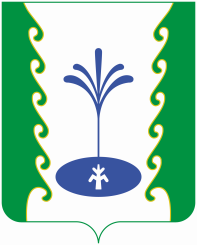 СОВЕТ СЕЛЬСКОГО  ПОСЕЛЕНИЯ САИТБАБИНСКИЙ СЕЛЬСОВЕТ МУНИЦИПАЛЬНОГО РАЙОНА ГАФУРИЙСКИЙ  РАЙОНРЕСПУБЛИКИ БАШКОРТОСТАНСОВЕТ СЕЛЬСКОГО  ПОСЕЛЕНИЯ САИТБАБИНСКИЙ СЕЛЬСОВЕТ МУНИЦИПАЛЬНОГО РАЙОНА ГАФУРИЙСКИЙ  РАЙОНРЕСПУБЛИКИ БАШКОРТОСТАН